G 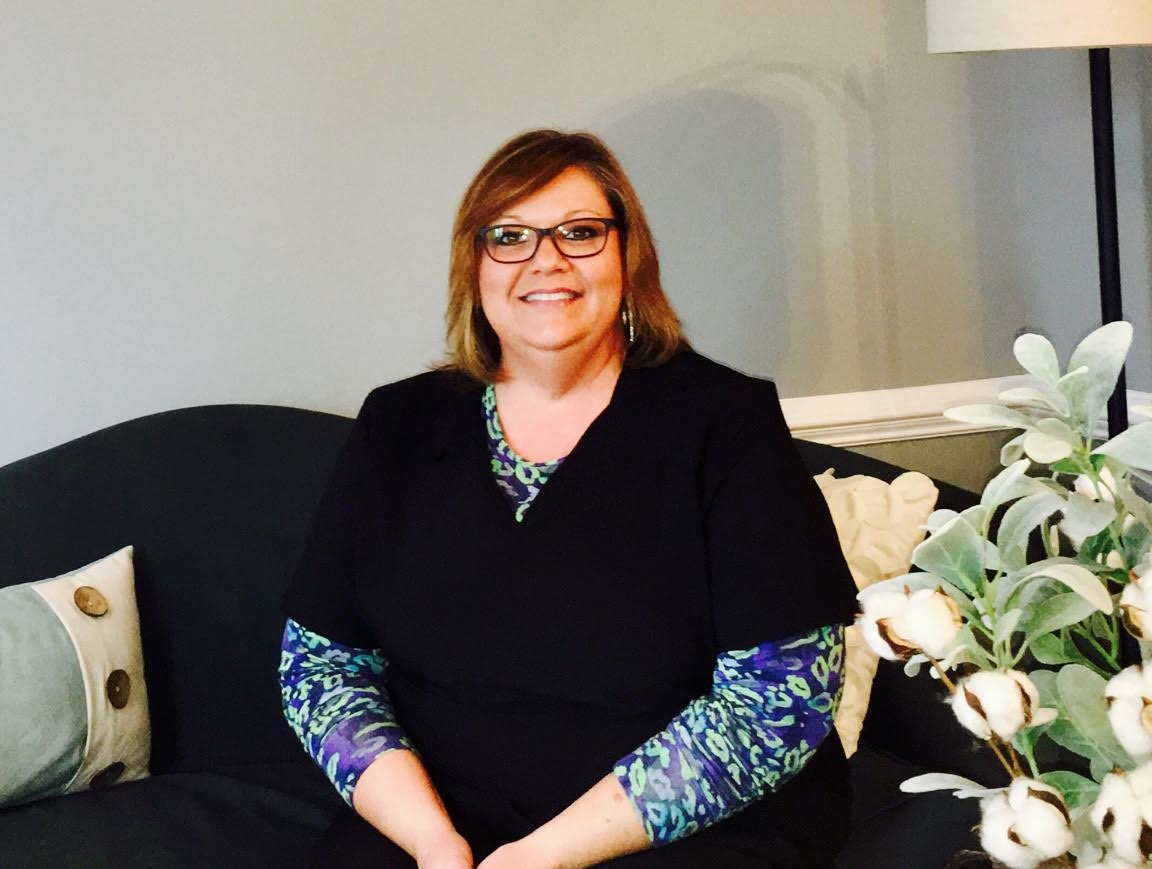 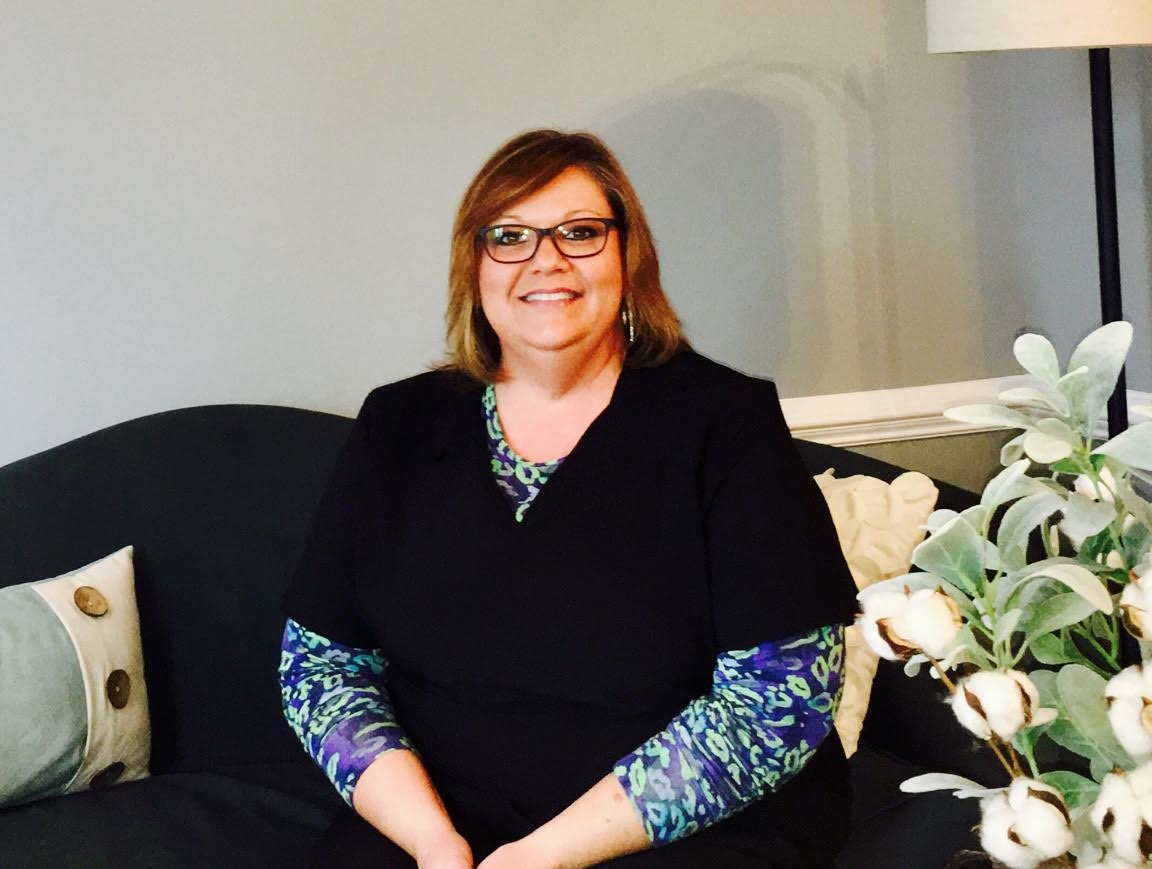 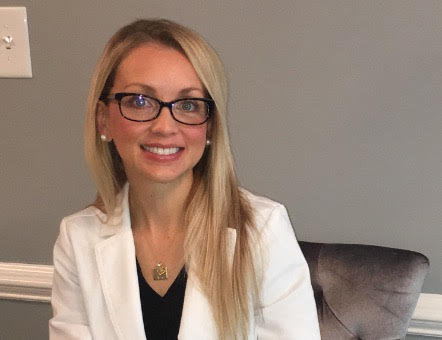 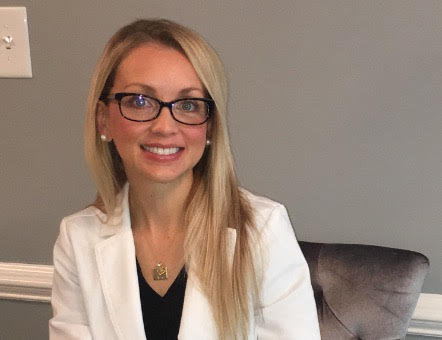 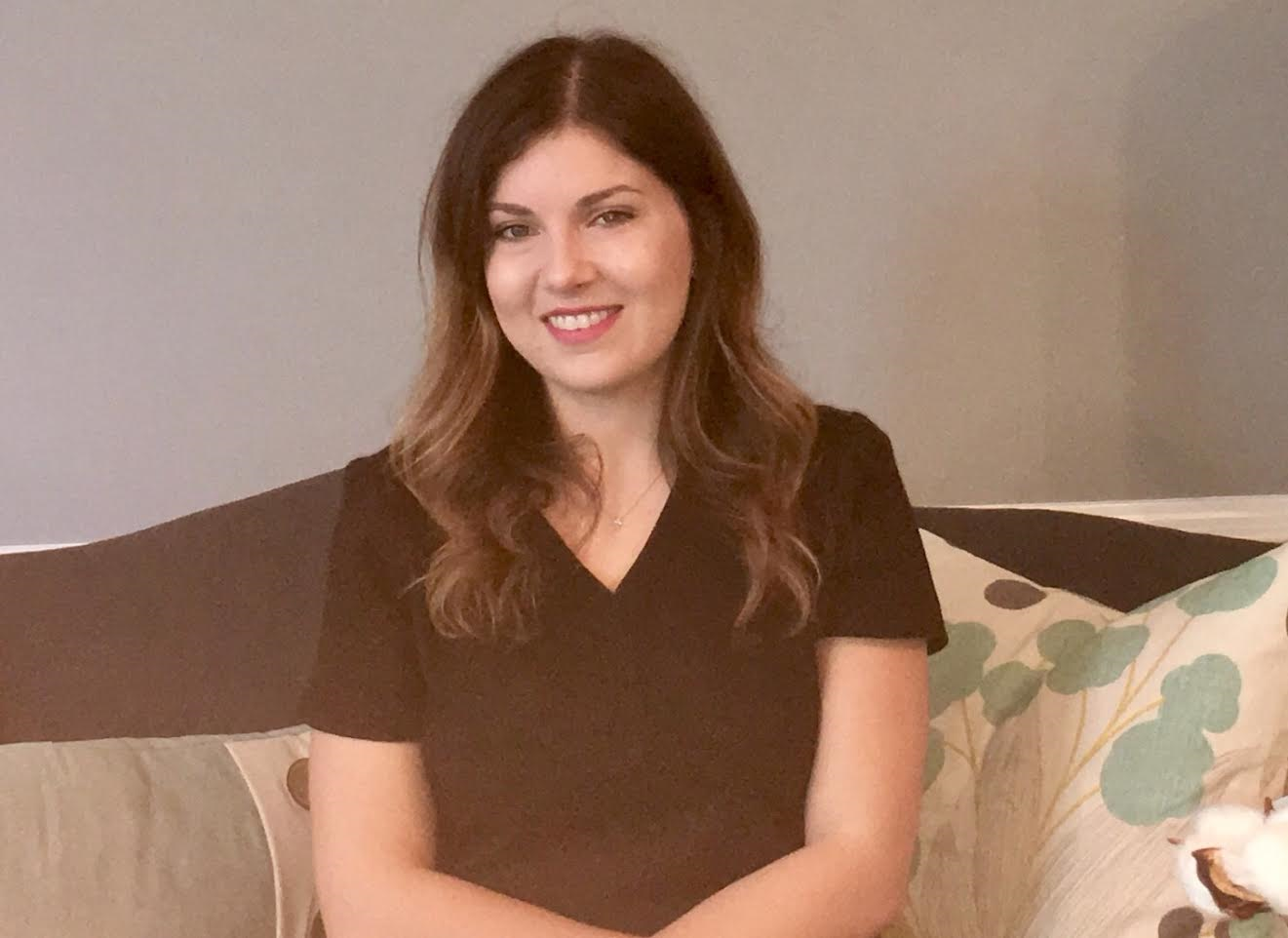 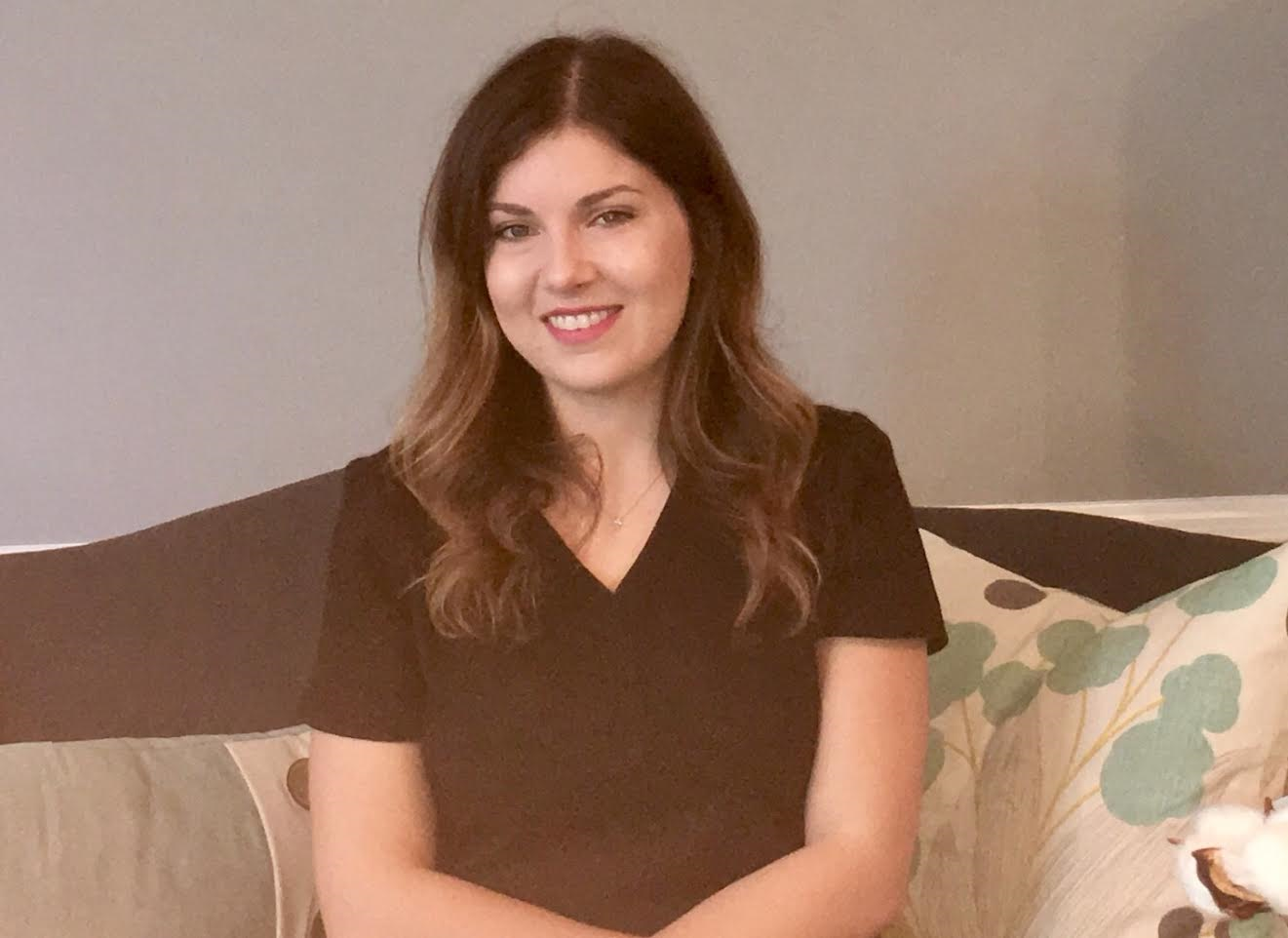 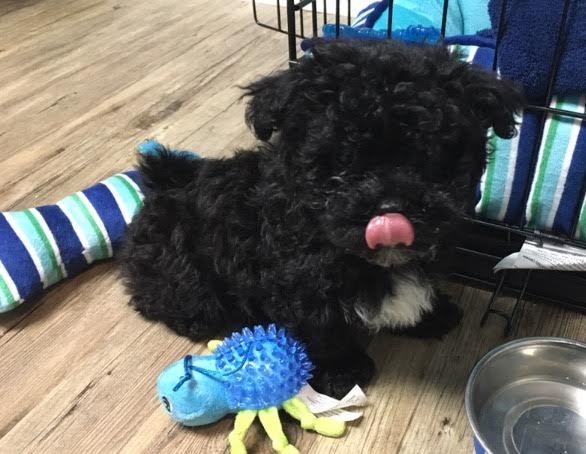 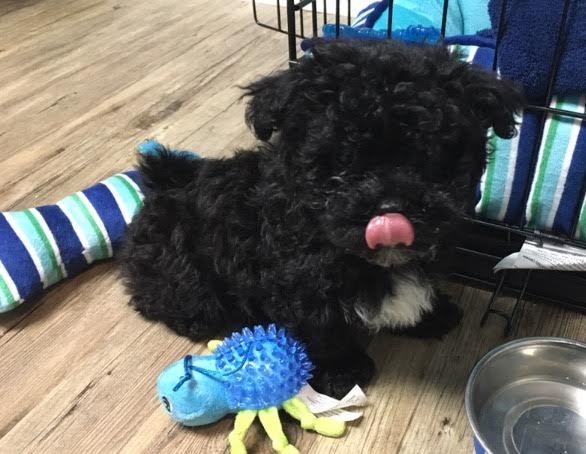 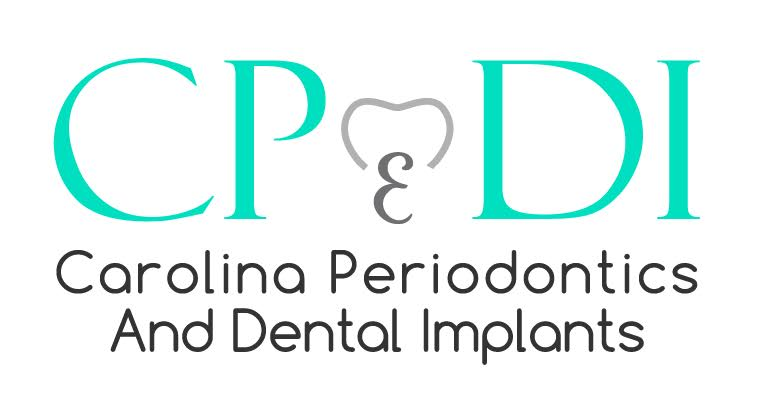 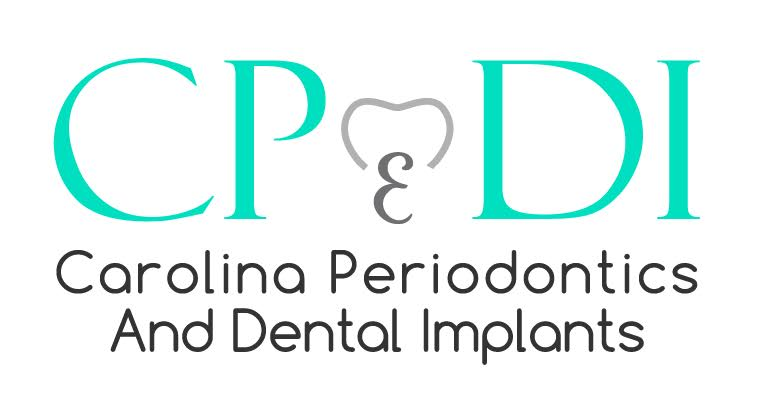 